Minnesota Renewable Energy Roundtable
Renewable ChemicalsWednesday, March 14, 20189:00 am-2:30 pmUniversity Enterprise Labs1000 Westgate Dr.St. Paul, MN 551148:30 a.m.	Registration, refreshments and networking9:00 a.m.	Welcome and overview 9:20 a.m.	Keynote Speaker:  Dr. Toby Ahrens, National Program Leader, NIFA-USDA “Opportunities with NIFA”10:05 a.m.	Sun Grant PanelModerator:  Dr. Vance Owens, Regional Director, North Central Regional Sun Grant Ctr., SDSU “Sun Grant Funding for Renewable Chemicals”Panelists:Dr. Gregg Johnson, Associate Professor, Dept. of Agronomy & Plant Genetics, Biomass Cropping Systems, Southern Research and Outreach Center-Waseca, University of Minnesota “Feedstock Development for Renewable Chemicals and Other Bioenergy”Dr. Goutham Vemuri, Chief Technologist, Sasya LLC "Developing Renewable Chemicals from Crop Residues from Biomass Sugars”Dr. Qi Hua Fan, Associate Professor, Depts. of Electrical and Computer Engineering & Chemical Engineering and Materials Science, Michigan State University “Energy Storage Options Using Renewable products”11:05 a.m.	Networking Break11:20 a.m.	Financing and Technology Support PanelModerator:  Michael Sparby, Senior Project Strategist, AURIPanelists:Kevin Hennessy, Bioenergy Manager, Ag Marketing and Development Division, MN Department of Agriculture Pat Dillon, CDR, USN (Ret.) Director, MN-SBIR, Minnesota Innovation and Commercialization Consortium; Minnesota High Tech Association		12:05 p.m.	Lunch12:55 p.m.	Highlight:  Entrepreneur in Renewable ChemicalsDr. Goutham Vemuri, Vice President of Technology Development, Aemetis Inc.1:15 p.m.	Bioeconomy PanelModerator:  Rod Larkins, Senior Director of Science and Technology, AURIPanelists:  Brendan Jordan, Vice President, Great Plains Institute, Lead Staff for Bioeconomy Coalition of MNDr. Eric Singsaas, Initiative Director-Wood Products and Bioeconomy, NRRI and Entrepreneur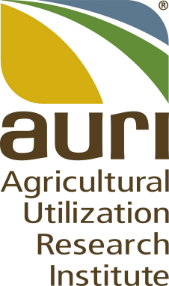 1:55 p.m. 	Table Discussion2:25 p.m.	Wrap Up
			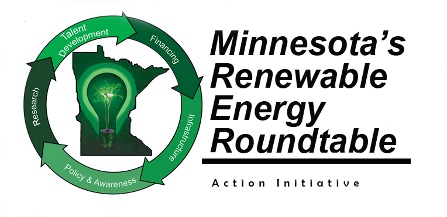 